Mẫu số 05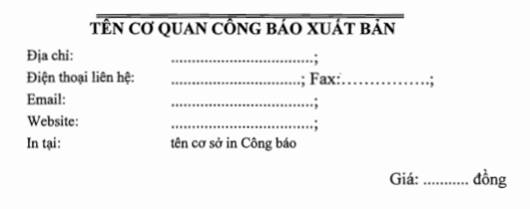 